Ticehurst ParkI live in Faulconbridge in the Blue Mountains, located on the Ngurra (Country) of the Dharug and Gundungurra people.  I visited Ticehurst Park where there’s a rock platform running behind a number of residential houses and overlooking a beautiful eucalypt filled bush valley.  On the rock platform you can find Aboriginal rock engraving/petroglyphs.  There’s a lot to see, with the main engravings being three large emus, possibly in the course of being hunted which is suggested by one of the emu’s is lying prone on the ground.  There’s also a series of mundoes (footprints) which can be followed along to find each emu.  It should be noted that since white settlement of this area, emu’s are no longer found due to hunting.The other features on the rock platform are several grinding grooves that were used to grind food for cooking and several wells that have been ground into the rock to collect rainwater as a semi-reliable water source.  I was particularly fascinated in seeing these features as I imagine the knowledge of these rock hole locations, which appear throughout the Blue Mountains, would have been crucial to survival for the families that lived, ate and travelled together in this area over the last 40,000 years.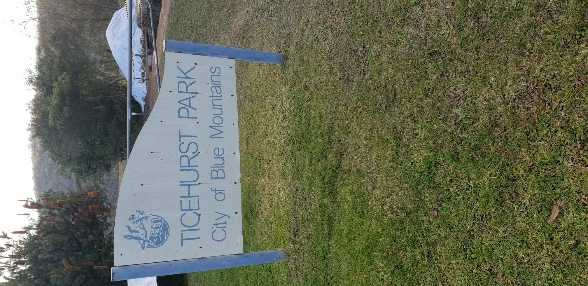 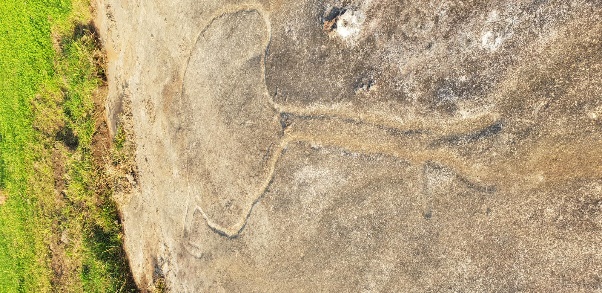 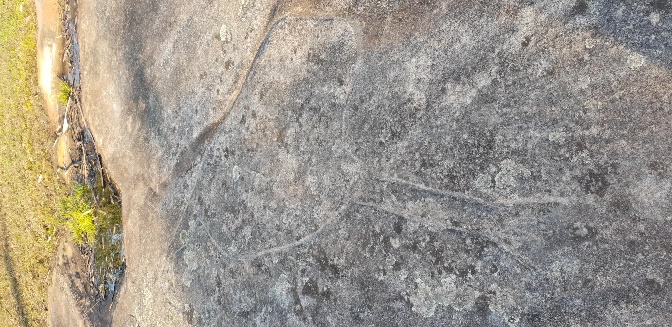 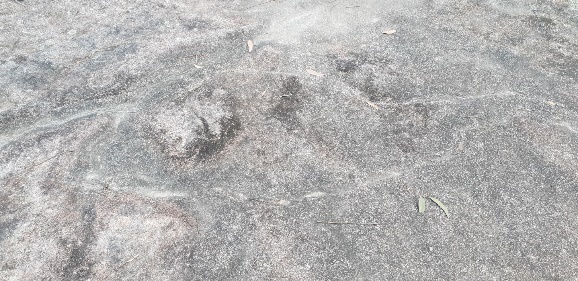 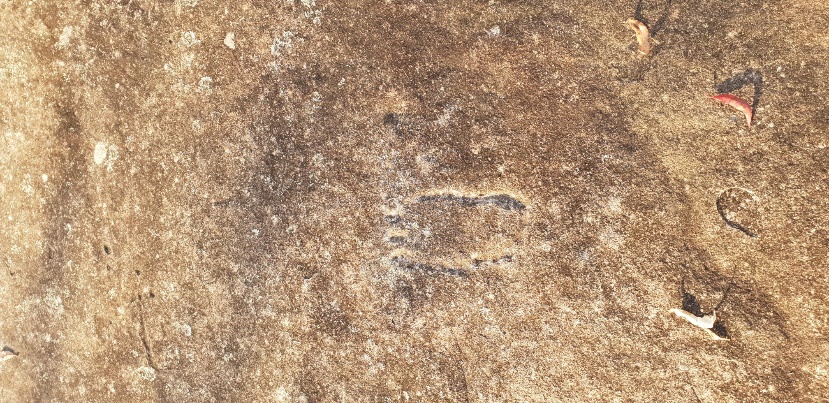 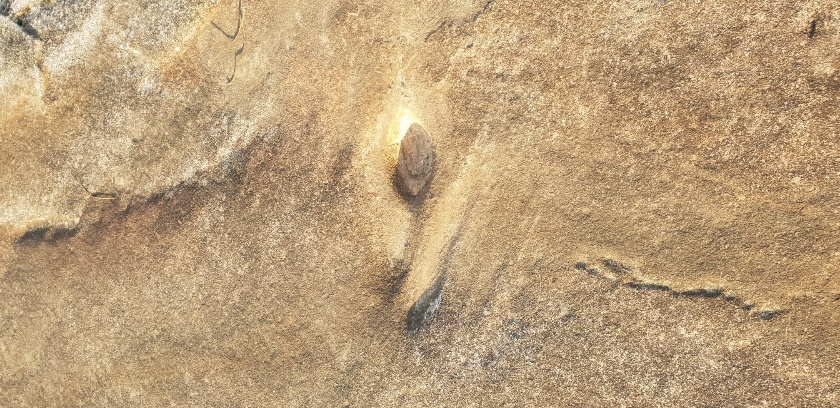 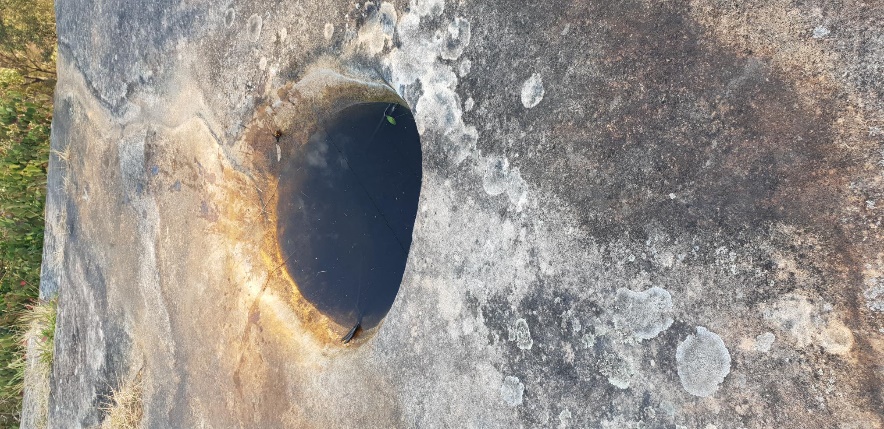 